https://www.youtube.com/watch?v=t-wLc3wiGTI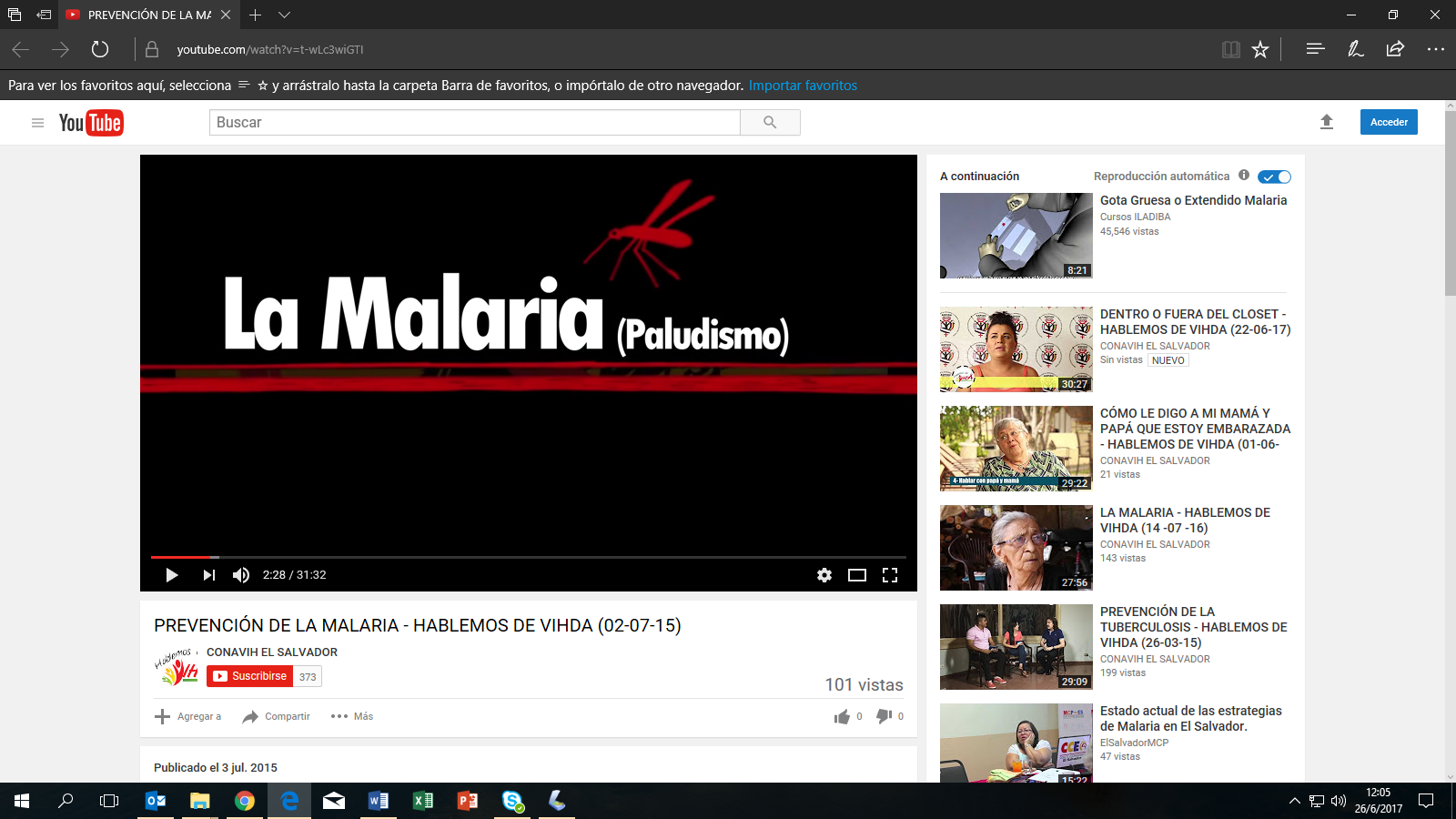 Min 1:33 inicio videoMin 8:55 inicia entrevista MCRMin 17:30 finaliza entrevista MCRMin 19:10 inicia entrevista gte portafolio FMMin 25:30 gte portafolio FM lineamientos para MalariaMin29:27 termina entrevista